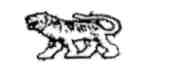 АДМИНИСТРАЦИЯ  МИХАЙЛОВСКОГО СЕЛЬСКОГО ПОСЕЛЕНИЯ МИХАЙЛОВСКОГО МУНИЦИПАЛЬНОГО РАЙОНАПРИМОРСКОГО КРАЯПОСТАНОВЛЕНИЕ29.11.2016г.                                            с. Михайловка                                         №_440_-паО внесении изменений и дополнений в постановление администрации Михайловского сельского поселения  от 07.05.2015г.№86-па «О комиссии по соблюдению требований к служебному поведению муниципальных служащих администрации Михайловского сельского поселения и урегулированию конфликта интересов»В соответствии с Федеральным законом от 25.12.2008 № 273-ФЗ «О противодействии коррупции», Указом Президента Российской Федерации от 01.07.2010 № 821 «О комиссиях по соблюдению требований к служебному поведению федеральных государственных служащих и урегулированию конфликта интересов»(с изменениями и дополнениями от: 3 марта 2012г., 2 апреля, 3 декабря 2013 г., 23 июня 2014 г., 8 марта,22 декабря 2015 г.), Устава Михайловского сельского поселения, Экспертным заключением Правового департамента администрации Приморского края от 19.09.2016г.№551-эз, Администрация Михайловского сельского поселенияПОСТАНОВЛЯЕТ:1. Внести в Положение о комиссии по соблюдению требований к служебному поведению муниципальных служащих органов местного самоуправления Михайловского сельского поселения и урегулированию конфликта интересов, утвержденное постановлением администрации Михайловского сельского поселения  от 07.05.2015 № 86-па следующие изменения и дополнения:1.1.  Пункт 7 Положения изложить в следующей редакции:«7. В состав комиссии входят:-председатель комиссии, должностное лицо, замещающее должность муниципальной службы в администрации Михайловского сельского поселения;-должностное лицо структурного подразделения администрации Михайловского сельского поселения, ответственное за работу по профилактике коррупционных и иных правонарушений (секретарь комиссии); муниципальные служащие из структурных подразделений органов местного самоуправления по вопросам кадров, юридического сопровождения, других подразделений органов местного самоуправления, определяемые главой  Михайловского сельского поселения; - представители научных организаций и образовательных учреждений среднего, высшего и дополнительного профессионального образования, деятельность которых связана с муниципальной службой. В отсутствие председателя комиссии его обязанности исполняет заместитель председателя комиссии.»1.2.  Абзац 4 подпункта «б» пункта 14 Положения исключить.1.3. Подпункт «б» пункта 14 Положения дополнить абзацем 5 следующего содержания:«уведомление муниципального служащего о возникновении личной заинтересованности при исполнении должностных обязанностей, которая приводит или может привести к конфликту интересов»;1.4. В подпункте «г» пункта 14 Положения слова « руководителем государственного органа » заменить словами «Губернатором Приморского края, либо уполномоченным им должностным лицом»1.5. Подпункт «д» пункта 14 Положения изложить в следующей редакции:«д) поступившее в соответствии с частью 4 статьи 12 Федерального закона от 25 декабря 2008г. № 273-ФЗ «О противодействии коррупции», статьей 64.1. Трудового кодекса Российской Федерации, в администрацию сельского поселения уведомление коммерческой или некоммерческой организации о заключении с гражданином, замещавшим должность муниципальной службы в администрации Михайловского сельского поселения, трудового или гражданско-правового договора на выполнение работ (оказание услуг), при условии, что указанному гражданину комиссией ранее было отказано во вступлении в трудовые и гражданско-правовые отношения с указанной организацией или что вопрос о даче согласия такому гражданину на замещение им должности в коммерческой или некоммерческой организации либо на выполнение им работы на условиях гражданско-правового договора в коммерческой или некоммерческой организации комиссией не рассматривался».1.6.Пункт 15.1. Положения изложить в  следующей редакции:«15.1. Обращение, указанное в абзаце втором подпункта «б» пункта 14 настоящего Положения, подается гражданином, замещавшим должность муниципальной  службы в органе местного самоуправления, в  подразделение кадровой службы  администрации Михайловского сельского поселения по профилактике коррупционных и иных правонарушений. В обращении указываются: фамилия, имя, отчество гражданина, дата его рождения, адрес места жительства, замещаемые должности в течение последних двух лет до дня увольнения с муниципальной службы, наименование, местонахождение коммерческой или некоммерческой организации, характер ее деятельности, должностные (служебные) обязанности, исполняемые гражданином во время замещения им должности муниципальной службы, функции по муниципальному управлению в отношении коммерческой или некоммерческой организации, вид договора (трудовой или гражданско-правовой), предполагаемый срок его действия, сумма оплаты за выполнение (оказание) по договору работ (услуг). В подразделении кадровой службы  администрации Михайловского сельского поселения по профилактике коррупционных и иных правонарушений осуществляется рассмотрение обращения, по результатам которого подготавливается мотивированное заключение по существу обращения с учетом требований статьи 12 Федерального закона от 25 декабря 2008 г. N 273-ФЗ «О противодействии коррупции». Обращение, заключение и другие материалы в течение двух рабочих дней со дня поступления обращения представляются председателю комиссии.»1.7.Пункт 15.3. Положения изложить в следующей редакции:« 15.3. Уведомление, указанное в подпункте  «д» пункта 14 настоящего Положения, рассматривается подразделением кадровой службы  администрации  Михайловского сельского поселения по профилактике коррупционных и иных правонарушений, которое осуществляет подготовку мотивированного заключения о соблюдении гражданином, замещавшим должность муниципальной службы в администрации Михайловского сельского поселения, требований статьи 12 Федерального закона от 25 декабря 2008 г. N 273-ФЗ «О противодействии коррупции».»1.8. Дополнить Положение пунктом 15.4. следующего содержания:«15.4. Уведомление, указанное в абзаце пятом подпункта «б» пункта 14 настоящего Положения, рассматривается подразделением кадровой службы администрации Михайловского сельского поселения  по профилактике коррупционных и иных правонарушений, которое осуществляет подготовку мотивированного заключения по результатам рассмотрения уведомления.»1.9. Дополнить Положение пунктом 15.5. следующего содержания:«15.5. При подготовке мотивированного заключения по результатам рассмотрения обращения, указанного в абзаце втором подпункта «б» пункта 14 настоящего Положения, или уведомлений, указанных в абзаце пятом подпункта «б» и подпункте «д» пункта 14 настоящего Положения, должностные лица кадрового подразделения администрации Михайловского сельского поселения имеют право проводить собеседование с муниципальным служащим, представившим обращение или уведомление, получать от него письменные пояснения, а  глава администрации Михайловского сельского поселения  или его заместитель, специально на то уполномоченный, может направлять в установленном порядке запросы в государственные органы, органы местного самоуправления и заинтересованные организации. Обращение или уведомление, а также заключение и другие материалы в течение семи рабочих дней со дня поступления обращения или уведомления представляются председателю комиссии. В случае направления запросов обращение или уведомление, а также заключение и другие материалы представляются председателю комиссии в течение 45 дней со дня поступления обращения или уведомления. Указанный срок может быть продлен, но не более чем на 30 дней.»1.10.Подпункт «а» пункта 16  Положения изложить в следующей редакции:«а) в 10-дневный срок назначает дату заседания комиссии. При этом дата заседания комиссии не может быть назначена позднее 20 дней со дня поступления указанной информации, за исключением случаев, предусмотренных пунктами 17.1 и 17.2 настоящего Положения;»1.11. Пункт 17 Положения изложить в следующей редакции:«17. Заседание комиссии проводится, как правило, в присутствии муниципального  служащего, в отношении которого рассматривается вопрос о соблюдении требований к служебному поведению и (или) требований об урегулировании конфликта интересов, или гражданина, замещавшего должность муниципальной  службы в администрации Михайловского сельского поселения. О намерении лично присутствовать на заседании комиссии государственный служащий или гражданин указывает в обращении, заявлении или уведомлении, представляемых в соответствии с подпунктом "б" пункта 14 настоящего Положения.Заседания комиссии могут проводиться в отсутствие муниципального служащего или гражданина в случае:а) если в обращении, заявлении или уведомлении, предусмотренных подпунктом «б» пункта 14 настоящего Положения, не содержится указания о намерении муниципального служащего или гражданина лично присутствовать на заседании комиссии;б) если муниципальный служащий или гражданин, намеревающиеся лично присутствовать на заседании комиссии и надлежащим образом извещенные о времени и месте его проведения, не явились на заседание комиссии»;1.12. Пункт 24 Положения исключить.1.13. Дополнить Положение пунктом 24.1. следующего содержания:« 24.1. По итогам рассмотрения вопроса, указанного в абзаце пятом подпункта "б" пункта 14 настоящего Положения, комиссия принимает одно из следующих решений:а) признать, что при исполнении муниципальным служащим должностных обязанностей конфликт интересов отсутствует;б) признать, что при исполнении муниципальным служащим должностных обязанностей личная заинтересованность приводит или может привести к конфликту интересов. В этом случае комиссия рекомендует муниципальному  служащему и (или) главе администрации Михайловского сельского поселения принять меры по урегулированию конфликта интересов или по недопущению его возникновения;в) признать, что муниципальный служащий не соблюдал требования об урегулировании конфликта интересов. В этом случае комиссия рекомендует главе Михайловского сельского поселения  применить к муниципальному служащему конкретную меру ответственности.»1.14. Пункт 25 Положения изложить в следующей редакции:« 25. По итогам рассмотрения вопросов, указанных в подпунктах «а», «б», «г» и «д» пункта 14 настоящего Положения, и при наличии к тому оснований комиссия может принять иное решение, чем это предусмотрено пунктами 20 - 23, 23.1, 24.1. и 25.1 настоящего Положения. Основания и мотивы принятия такого решения должны быть отражены в протоколе заседания комиссии.1.15. В пункте 32.Положения  слова «3-дневный срок» заменить словами «7-дневный срок».2. Общему отделу администрации Михайловского сельского поселения обнародовать   настоящее постановление в МКУК МСП, разместить на официальном сайте Михайловского сельского поселения.3.Настоящее постановление вступает в силу с момента его подписания.4.Контроль, за выполнением  настоящего постановления, оставляю за собой.Глава Михайловского сельского поселения-Глава администрации  поселения                                             В. Л. Абрамов